Индивидуальный план  работынаставник –Кузнецова Любовь Александровна наставляемый  - Иванова Людмила Михайловнасрок реализации 01.09.2023г. – 30.08.2024г. Цель: Обеспечение поддержки и практической помощи молодому педагогу в приобретении профессиональных навыков и опыта работы, профессиональном становлении, применять в работе современные технологии, способными решать задачи модернизации образования, обеспечить повышение качества образования.Задачи: Создать систему поддержки молодого педагога в период его профессионального становления.Повысить уровень методической грамотности, совершенствование профессиональных навыков молодого педагога.Активное участие молодого педагога в образовательных мероприятиях и событиях, конкурсах профессионального мастерства различного уровня.Направления профессионального развития:Нормативно-правовая и методическая работа;Повышение квалификации и педагогического мастерства;Совершенствование, обобщение и распространение профессионального мастерства.Индивидуальный план работы 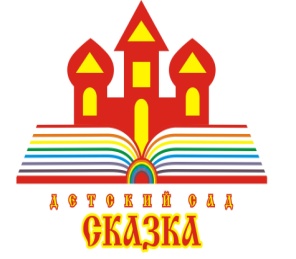 Государственное бюджетное общеобразовательное учреждение Самарской областиобщеобразовательная школа-интернат среднего общего образования №5с углубленным изучением отдельных предметов «Образовательный центр «Лидер»структурное подразделение детский сад «Сказка»города Кинеля городского округа Кинель Самарской областиул. 27 Партсъезда -3,  тел: 8 (846 63)6-25-66,  факс:8 (846 63)6-11-36Сроки(месяц)Содержание работы(наименование работы)Результат работыСентябрь 1 Консультация «ФОП. Целевые ориентиры, ожидаемые результаты, задачи. Документация воспитателя в соответствии новыми нормативными документами»2.Консультация по теме «Новый вектор развития РППС».Познакомить с новыми нормативно-правовыми документами. Трансформация  РППС в соответствии с ФОПОктябрь 1. Консультация: «Особенности организации режимных моментов в старшей  группе». 2.Практическая работа «Реализация  проектной деятельности с детьми старшей группы». Поэтапный разбор «золотых методик» проектной деятельностиПедагог имеет представление о различных методиках проектной деятельности, умеет ее применять на практикеНоябрь 1. Консультация «Центр экспериментирования, с чего начать»2. Практическая работа «Создаем дневники экспериментальной и исследовательской  деятельности»Педагог умеет создавать среду для экспериментальной и исследовательской деятельностиДекабрь 1.Практикум «Создаем детский проект. Разбор технологических карт, составление «паутинок» этапов деятельности» 2.Консультация «Как вовлечь родителей в совместную проектную деятельность».Педагог использует проектную деятельность в своей работе. Создание детского проекта с участниками образовательных отношенийЯнварь 1.Посещение конкурсов, конференций, с целью перенять передовой педагогический опыт.Педагог умеет презентовать свой опыт работы Февраль 1.Практическая консультация «Современные гаджеты – ключ к мотивации исследовательской деятельности»2. Консультация «Организация работы с использованием ЭСО» (режимные моменты)Педагог умеет организовывать деятельность, с детьми используя современные ЭСОМарт 1.Разбор педагогических ситуаций и затруднений2.Деловая игра «Конфликты и их пути разрешения».Предупреждение и управлениеконфликтами, возникающими в процессе взаимодействия с родителямивоспитанников.Апрель Консультация «Метод 4 К»Мастер-класс «Формируем у дошкольников 4К (коммуникацию, кооперацию, креативность и критическое мышление)».Практикум «Игры для формирования кооперации и коммуникативных навыков у детей Педагог имеет представление о методе  4 КМай 1.Консультация «Исследовательская и экспериментальная деятельность в летний период»Педагог умеет организовывать исследовательску деятельность в летний периодИюнь 1.Мастер-класс «Арт мастерская- средство развития креативности у дошкольников»2.Консультация «Картотека игр для развития креативности  у дошкольников».Создание мастерской с использованием GiGo наборов, создание картотеки игрИюль1.Консультация «Формируем предпосылки критического мышления» 2.Курсы повышения квалификации на тему: «Критическое мышление»Педагог умеет создавать среду (игры, ситуации, элементы РППС) по развитию предпосылок критического мышления  Август1.Подведение итогов работы за год. Самоопределение плана работы на следующий учебный год. Педагог создает эффективные условия для организации оздоровительной работы по сохранению и укреплению физического и психического здоровья детей с учетом их индивидуальных особенностей.